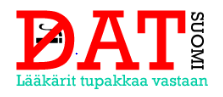 L i i k e n n e- ja  v i e s t i n t ä m i n i s t e r i ökirjaamo@lvm.fiemil.asp@lvm.fi  Viite: EU direktiivi 2018/1808 toimeenpano SuomessaAsia: Alaikäisten suojelu tupakka- ja nikotiinituotteiden käyttöä edistävältä viestinnältä audiovisuaalisissa mediapalveluissa. Uusi AVMS-direktiivi (EU/ 2018/1808) on saatettava kansallisesti voimaan Suomessa viimeistään 19.9.2020. Tämä edellyttää muutoksia lakiin sähköisen viestinnän palveluista (917/2014) ja kuvaohjelmalakiin (710/2011) ja niiden nojalla annettaviin alemman asteisiin säädöksiin ja päätöksiin.   Muutosten valmistelu vastuuministeriöissä on aloitettu.Lääkärit tupakkaa vastaan verkosto (DAT) esittää kunnioittaen, että lakiin sähköisen viestinnän palveluista ja lakiin kuvaohjelmista säädetään AVMS-direktiivin edellyttämät alaikäisten suojelua koskevat muutokset siten, että ne suojelevat alaikäiset suomalaiset lapset ja nuoret tupakka- ja nikotiinituotteiden käyttöä edistävältä suoralta, epäsuoralta ja piiloviestinnältä kaikissa audiovisuaalisissa mediapalveluissa.Vaikka tupakointi vähenee Suomessa, edelleen 4000 – 5000 alaikäistä aloittaa joka vuosi tupakka- ja muiden nikotiinituotteiden pysyvän pakkokäytön, koska tupakka- ja nikotiinituotteiden kokeilu aiheuttaa alaikäiselle hyvinkin nopeasti vaikean nikotiiniriippuvuuden. Lasten ja nuorten kiinnostus tupakka- ja muiden nikotiinituotteiden käyttöön herätetään tavallisimmin audiovisuaalisessa medioissa näytetyillä myönteisillä tupakointi- ja muiden nikotiinituotteiden käyttötilanteilla, jotka liitetään tarkoitushakuisesti aikuisuuteen, arkipäivään, nuorille tärkeisiin ja kiintoisiin henkilöihin (idolit), elämäntilanteisiin ja elinympäristöihin. Tätä täydentävät ja tukevat vielä tupakka- ja nikotiinituotteiden ja välineiden näkyvä esilläpito. Näin alaikäisten ajatusmaailma ja asenteet muokataan vähitellen myönteisiksi tupakka- ja nikotiinituotteiden kokeiluille ja käytölle.  Maailman terveysjärjestö kiinnitti tähän asiaan huomiota jo vuonna 2011 ( WHO:n raportti Smoke-free movies: from evidence to action. www.who.int).Lapset ja nuoret ovat kuvatuissa tilanteissa suojattomia ja turvattomia, sillä he eivät vielä ole kyllin kypsiä arvioimaan tupakointiin ja muiden nikotiinituotteiden kokeiluun ja käyttöön liittyviä vaaroja. Koska lapset ja nuoret ovat uteliaita ja kokeilunhaluisia ja etsivät rajojaan, myönteiset mielikuvat tupakoinnista ja muiden nikotiinituotteiden käytöstä luovat otollisen pohjan tupakka- ja nikotiinituotteiden kokeiluille ja siten nikotiiniriippuvuuden synnylle. Pahimmillaan jo 1-2 savuketta tai nikotiinituotteen kokeilukertaa riittää aiheuttamaan alaikäiselle nikotiiniriippuvuuden, joka pakottaa alaikäisen pysyvään yleensä elinikäiseen pakonomaiseen tupakka- ja nikotiinituotteiden käyttöön.Sosiaali- ja terveysministeriön asettama tupakka- ja nikotiinipolitiikan kehittämisryhmä ehdotti 31.5.2018 kansallisen kuvaohjelmalakimme 15 §:n määritelmään lisättäväksi kohtaan lapsen kehitykselle haitallisena pidettävän kuvaohjelman sisältöön uutena luokitteluperusteena tupakka- ja nikotiinituotteiden käytön ja nähtävillä pitämisen. STM:n työryhmäehdotus tukee vahvasti esitystämme. Kansallinen tupakkalakimme kieltää tupakka- ja nikotiinituotteiden myynnin alle 18 vuotiaille.  Laki kieltää myös tupakkatuotteiden hallussapidon alle 18 vuotiailta. Mielestämme käsiteltävänä olevien lakien muutosvalmisteluissa tulee myös nämä tupakkalain linjaukset ottaa huomioon. Linjauksen takana on tutkimustieto siitä, että 18 ikävuoden jälkeen tupakka- ja nikotiinituotteiden käytön aloitus vähenee tuntuvasti nuoren arviointi- ja harkintakyvyn kasvaessa.    Lääkärit tupakkaa vastaan -verkosto katsoo, että yhteiskunnalla on velvollisuus suojella alaikäisiä tupakka- ja nikotiinituotteiden käyttöön tähtäävälle elämäntapamarkkinoinnille audiovisuaalisissa mediapalveluissa. AVMS direktiivi velvoittaa jäsenvaltiot yksiselitteisesti suojelemaan alaikäiset tupakka- ja nikotiinituotteiden käytöltä. AVMS direktiivi toimeenpantuna esittämällämme tavalla tukee hyvin myös tupakkalakimme terveystavoitetta tupakka- ja nikotiinituotteiden käytön loppumisesta vuoteen 2030 mennessä.Lääkärit tupakkaa vastaan verkosto on 400 lääkärin väestön terveyttä tukeva verkosto.Helsingissä 27.2.2019LÄÄKÄRI TUPAKKAA VASTAAN (DAT) VERKOSTOOlli Simonen, erikoislääkäri,			Aira Lahtinen, erikoishammaslääkäriverkoston puheenjohtaja			verkoston sihteeriYlänkötie 5 T, 00650 Helsinki			Isoistenkuja 8 I, 02200 Espooemail: olli.simonen@fimnet.fi		emai: aira.lahtinen@gmail.com 